6.b NARAVOSLOVJE 10. teden 						(od 25. do 29. maja)V tem tednu ponavljamo in utrjujemo snov o rastlinah. Oba lista skopiraj in prilepi v zvezek NAR.Preberi snov na straneh 105 do 109.Naslov v zvezku: RAZVRŠČANJE RASTLIN PO SKUPINAHNaloga 1: Razvrsti te rjave odtenke po vsebnosti sive, zelene in vijolične barve. Pravokotnike razreži in jih zloži v zaporedja. Pravijo, da imajo dekleta boljše 'oči' za barvne podrobnosti 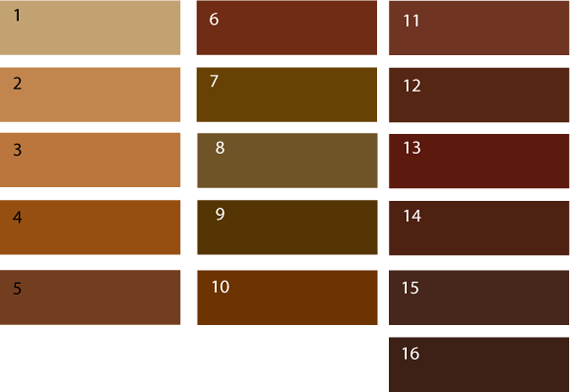 Opiši razlago, zakaj si se odločil-a za tako razvrstitev.To je bilo določanje skupin po PODOBNOSTI.Razvrščanje v skupine po SORODNOSTI pa lahko pomeni, da si stvari ali rastline ali živali niso preveč podobni, pa so vendar v sorodu po drugih značilnostih, na primer sestavinah.Tule so predstavitve nekaterih določevalnih ključev.https://www.zrss.si/naravoslovje2015/files/cetrtek-delavnice/Razvijanje-metod-bioloskega-terenskega-dela.pdfhttp://www.siit.eu/index.php/dolocevalni-kljuci/seznam-kljucevNa fotografijah so 4 ključi iz šolske knjižnice: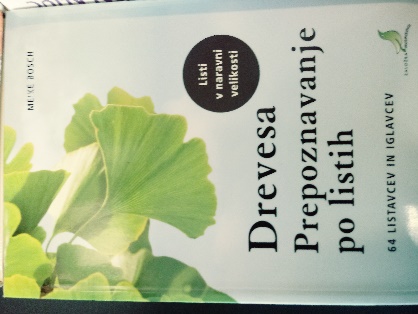 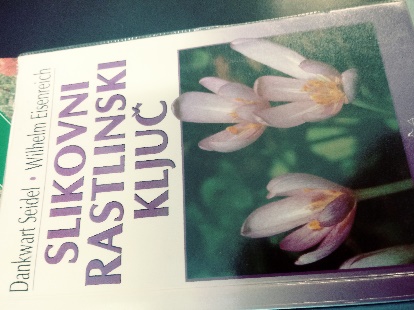 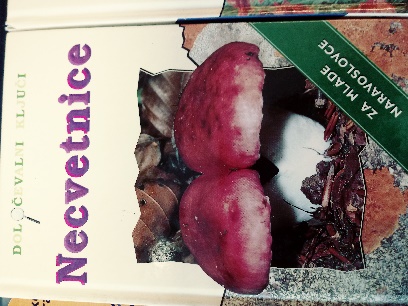 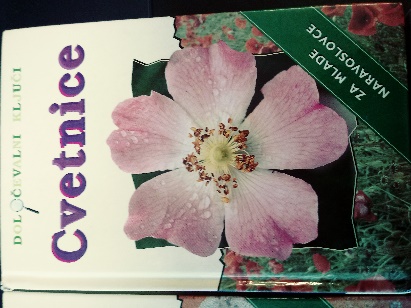 Naloga 2: odtrgaj en 'plevel' in poskusi s pomočjo spodnjega ključa določiti njegovo vrsto. https://www.ivr.si/podrocja-delovanja/plevelne-vrste/vrste-plevelov/Naloga 3: tole se nauči na pamet: vrsta-rod-družina-red-razred-deblo-kraljestvoNaloga 4* (po želji): v knjižnici poišči kakšen določevalni ključ in naredi naloge v roza okvirju na strani 108.Naloga 5: odgovori na vprašanje 4 na strani 108.Naloga 6:  V razpredelnico zapiši in nariši glavne značilnosti enokaličnic in dvokaličnic. (Ponovitev dela pri naravoslovju v zadnjih 4 mesecih).Upam, da je to zadnja e-naloga in da se junija vidimo v živo Učiteljica MetaDel rastlineEnokaličniceZapis                                RisbaEnokaličniceZapis                                RisbaDvokaličniceZapis                                RisbaDvokaličniceZapis                                RisbaSeme (klični listi)KorenineStebloListiCvetovi (število venčnih listkov)Primeri rastlin